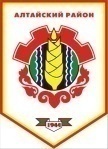 Российская ФедерацияРеспублика ХакасияАлтайский районСовет депутатов Аршановского сельсоветаРЕШЕНИЕ15.12.2014.  			      с. Аршаново			         №  55 В соответствии с пунктом 1 статьи 29 Устава муниципального образования Аршановский сельсовет Совет депутатов Аршановского сельсовета Алтайского района Республики Хакасия  РЕШИЛ:1. Проект решения Совета депутатов Аршановского сельсовета Алтайского района Республики Хакасия «О внесении изменений и дополнений в Устав муниципального образования Аршановский сельсовет» принять для публичного обсуждения (приложение).2. Направить указанный проект решения для обнародования путём размещения на информационных стендах в зданиях: Администрации Аршановского сельсовета, МБОУ Аршановской СОШ, МБУК Аршановского СДК, участковой больницы, Администрации ООО «Аршановское», МБОУДОД Аршановской детской музыкальной школы, детского сада «Торгаях», МУП «Тепло», в аал Сартыков в Сартыковской начальной школе – сад, сельском клубе, сельской библиотеке, представлен депутатам для работы в избирательных округах.Глава Аршановского сельсовета                                                         Н.А. ТанбаевАлтайского района Республики ХакасияПРИЛОЖЕНИЕ К решению Совета депутатовАршановского сельсоветаАлтайского районаРеспублики Хакасияот ____________2014 г. № ____Проект РЕШЕНИЕ«__» ____________ 201__ г.          с. Аршаново	                                      №______В соответствии с пунктом 1 части 10 статьи 35 Федерального закона от 06.10.2003  № 131-ФЗ «Об общих принципах организации местного самоуправления в Российской Федерации» (с последующими изменениями), пунктом 1 части 1 статьи 29 Устава муниципального образования Аршановский сельсовет Алтайского района Республики Хакасия, Совет депутатов Аршановского сельсовета Алтайского района Республики ХакасияРЕШИЛ:1. Внести в Устав муниципального образования Аршановский сельсовет Алтайского района Республики Хакасия, принятый решением Совета депутатов муниципального образования Аршановский сельсовет от 22.12.2005 № 11 (в редакции от 30.06.2006 № 31, 28.02.2007 № 72, 30.04.2008 № 17, 29.03.2010 № 11, 30.08.2010 № 41, 10.12.2010 № 19, 21.04.2011 № 50, 05.08.2011 № 72, 09.12.2011 № 90, 04.05.2012 № 13, 22.06.2012 № 24, 12.12.2012 № 45, 07.05.2013 № 18, 11.11.2013 № 45, 07.05.2014 № 14, 13.08.2014 № 34) (далее - Устав), следующие изменения и дополнения:1) в статье 9 Устава:а) часть 1 изложить в следующей редакции:«1. К вопросам местного значения поселения относятся:1) составление и рассмотрение проекта бюджета поселения, утверждение и исполнение бюджета поселения, осуществление контроля за его исполнением, составление и утверждение отчета об исполнении бюджета поселения;2) установление, изменение и отмена местных налогов и сборов поселения;3) владение, пользование и распоряжение имуществом, находящимся в муниципальной собственности поселения;4) обеспечение первичных мер пожарной безопасности в границах населенных пунктов поселения;5) создание условий для обеспечения жителей поселения услугами связи, общественного питания, торговли и бытового обслуживания;6) создание условий для организации досуга и обеспечения жителей поселения услугами организаций культуры;7) обеспечение условий для развития на территории поселения физической культуры и массового спорта, организация проведения официальных физкультурно-оздоровительных и спортивных мероприятий поселения;8) формирование архивных фондов поселения;9) утверждение правил благоустройства территории поселения, устанавливающих в том числе требования по содержанию зданий (включая жилые дома), сооружений и земельных участков, на которых они расположены, к внешнему виду фасадов и ограждений соответствующих зданий и сооружений, перечень работ по благоустройству и периодичность их выполнения; установление порядка участия собственников зданий (помещений в них) и сооружений в благоустройстве прилегающих территорий; организация благоустройства территории поселения (включая освещение улиц, озеленение территории, установку указателей с наименованиями улиц и номерами домов, размещение и содержание малых архитектурных форм);10) присвоение адресов объектам адресации, изменение, аннулирование адресов, присвоение наименований элементам улично-дорожной сети (за исключением автомобильных дорог федерального значения, автомобильных дорог регионального или межмуниципального значения, местного значения муниципального района), наименований элементам планировочной структуры в границах поселения, изменение, аннулирование таких наименований, размещение информации в государственном адресном реестре;11) содействие в развитии сельскохозяйственного производства, создание условий для развития малого и среднего предпринимательства;12) организация и осуществление мероприятий по работе с детьми и молодежью в поселении;13) оказание поддержки гражданам и их объединениям, участвующим в охране общественного порядка, создание условий для деятельности народных дружин;14) организация в границах поселения электро-, тепло-, газо- и водоснабжения населения, водоотведения, снабжения населения топливом в пределах полномочий, установленных законодательством Российской Федерации;15) дорожная деятельность в отношении автомобильных дорог местного значения в границах населенных пунктов поселения и обеспечение безопасности дорожного движения на них, включая создание и обеспечение функционирования парковок (парковочных мест), осуществление муниципального контроля за сохранностью автомобильных дорог местного значения в границах населенных пунктов поселения, а также осуществление иных полномочий в области использования автомобильных дорог и осуществления дорожной деятельности в соответствии с законодательством Российской Федерации;16) обеспечение проживающих в поселении и нуждающихся в жилых помещениях малоимущих граждан жилыми помещениями, организация строительства и содержания муниципального жилищного фонда, создание условий для жилищного строительства, осуществление муниципального жилищного контроля, а также иных полномочий органов местного самоуправления в соответствии с жилищным законодательством;17) участие в профилактике терроризма и экстремизма, а также в минимизации и (или) ликвидации последствий проявлений терроризма и экстремизма в границах поселения;18) создание условий для реализации мер, направленных на укрепление межнационального и межконфессионального согласия, сохранение и развитие языков и культуры народов Российской Федерации, проживающих на территории поселения, социальную и культурную адаптацию мигрантов, профилактику межнациональных (межэтнических) конфликтов;19) участие в предупреждении и ликвидации последствий чрезвычайных ситуаций в границах поселения;20) сохранение, использование и популяризация объектов культурного наследия (памятников истории и культуры), находящихся в собственности поселения, охрана объектов культурного наследия (памятников истории и культуры) местного (муниципального) значения, расположенных на территории поселения;21) создание условий для развития местного традиционного народного художественного творчества, участие в сохранении, возрождении и развитии народных художественных промыслов в поселении;22) создание условий для массового отдыха жителей поселения и организация обустройства мест массового отдыха населения, включая обеспечение свободного доступа граждан к водным объектам общего пользования и их береговым полосам;23) организация сбора и вывоза бытовых отходов и мусора;24) организация ритуальных услуг и содержание мест захоронения;25) организация и осуществление мероприятий по территориальной обороне и гражданской обороне, защите населения и территории поселения от чрезвычайных ситуаций природного и техногенного характера;26) осуществление мероприятий по обеспечению безопасности людей на водных объектах, охране их жизни и здоровья;27) осуществление в пределах, установленных водным законодательством Российской Федерации, полномочий собственника водных объектов, информирование населения об ограничениях их использования;28) предоставление помещения для работы на обслуживаемом административном участке поселения сотруднику, замещающему должность участкового уполномоченного полиции;29) до 1 января 2017 года предоставление сотруднику, замещающему должность участкового уполномоченного полиции, и членам его семьи жилого помещения на период выполнения сотрудником обязанностей по указанной должности;30) оказание поддержки социально ориентированным некоммерческим организациям в пределах полномочий, установленных статьями 31.1 и 31.3 Федерального закона от 12 января 1996 года № 7-ФЗ «О некоммерческих организациях»;31) осуществление мер по противодействию коррупции в границах поселения.»;б) часть 3 дополнить предложением следующего содержания:«Порядок заключения соглашений определяется нормативным правовым актом Совета депутатов поселения.»;2) часть 1 статьи 9.1 Устава дополнить пунктами 13, 14 следующего содержания:«13) создание условий для организации проведения независимой оценки качества оказания услуг организациями в порядке и на условиях, которые установлены федеральными законами;14) предоставление гражданам жилых помещений муниципального жилищного фонда по договорам найма жилых помещений жилищного фонда социального использования в соответствии с жилищным законодательством.»;3) в части 5 статьи 10 Устава слова «Муниципальные правовые акты» заменить словами «Муниципальные нормативные правовые акты»;4) в статье 22 Устава:а) часть 3 изложить в следующей редакции:«3. Границы территории, на которой осуществляется ТОС, устанавливаются Советом депутатов поселения по предложению населения, проживающего на данной территории.»;б) часть 5 изложить в следующей редакции:«5. ТОС считается учрежденным с момента регистрации устава ТОС администрацией поселения. Порядок регистрации устава ТОС определяется нормативным правовым актом Совета депутатов поселения.»;5) в статье 26 Устава слова «определяются Советом депутатов поселения» заменить словами «определяются нормативными правовыми актами Совета депутатов поселения»;6) в пункте 4 части 1 статьи 28 Устава слова «с частями 3, 4-7» заменить словами «с частями 3, 5, 6.2»;7) в пункте 20 части 1 статьи 29 Устава слова «пунктами 7.1-9, 15 и 19» дополнить словами «(за исключением использования, охраны, защиты, воспроизводства городских лесов, лесов особо охраняемых природных территорий, расположенных в границах населенных пунктов поселения)»;8) в пункте 2 части 5 статьи 34 Устава слова «состоять членом управления» заменить словами «состоять членом органа управления»;9) в пункте 2 части 7 статьи 38 Устава слова «состоять членом управления» заменить словами «состоять членом органа управления»;10) в части 2 статьи 40 Устава:а) пункт 11 признать утратившим силу;б) в пункте 12 слова «с частями 3, 4-7» заменить словами «с частями 3, 5, 6.2»;11) в части 1 статьи 45 Устава слова «(администрация муниципального образования)» заменить словами «(далее - администрация)»;12) часть 1 статьи 47 Устава дополнить пунктом 28.3 следующего содержания:«28.3) оказывает поддержку гражданам и их объединениям, участвующим в охране общественного порядка, создает условия для деятельности народных дружин;»;13) статью 55 Устава изложить в следующей редакции:«Статья 55. Муниципальное имущество1. В собственности поселения может находиться:1) имущество, предназначенное для решения установленных Федеральным законом № 131-ФЗ вопросов местного значения;2) имущество, предназначенное для осуществления отдельных полномочий органов местного самоуправления, переданных им в порядке, предусмотренном частью 4 статьи 15 Федерального закона № 131-ФЗ;3) имущество, предназначенное для обеспечения деятельности органов местного самоуправления и должностных лиц местного самоуправления, муниципальных служащих, работников муниципальных предприятий и учреждений в соответствии с решениями Совета;4) имущество, необходимое для решения вопросов, право решения которых предоставлено органам местного самоуправления федеральными законами и которые не отнесены к вопросам местного значения;5) имущество, предназначенное для решения вопросов местного значения в соответствии с частью 3 статьи 14 Федерального закона № 131-ФЗ, а также имущество, предназначенное для осуществления полномочий по решению вопросов местного значения в соответствии с частями 1 и 1.1 статьи 17 Федерального закона № 131-ФЗ.2. В случаях возникновения у поселения права собственности на имущество, не соответствующее требованиям части 1 настоящей статьи, указанное имущество подлежит перепрофилированию (изменению целевого назначения имущества) либо отчуждению. Порядок и сроки отчуждения такого имущества устанавливаются федеральным законом.»;14) в статье 59 Устава:а) часть 3 изложить в следующей редакции:«3. Бюджетные полномочия поселения устанавливаются Бюджетным кодексом Российской Федерации.»;б) часть 4 изложить в следующей редакции:«4. Составление и рассмотрение проекта бюджета поселения, утверждение и исполнение бюджета поселения, осуществление контроля за его исполнением, составление и утверждение отчета об исполнении бюджета поселения осуществляются органами местного самоуправления поселения самостоятельно с соблюдением требований, установленных Бюджетным кодексом Российской Федерации.»;15) статью 60 Устава признать утратившей силу;16) статью 61 Устава изложить в следующей редакции:«Статья 61. Расходы бюджета поселения1. Формирование расходов бюджета поселения осуществляется в соответствии с расходными обязательствами муниципального образования, устанавливаемыми и исполняемыми органами местного самоуправления муниципального образования в соответствии с требованиями Бюджетного кодекса Российской Федерации.2. Исполнение расходных обязательств поселения осуществляется за счет средств бюджета поселения в соответствии с требованиями Бюджетного кодекса Российской Федерации.»;17) в статье 62 Устава:а) наименование изложить в следующей редакции:«Статья 62. Составление и рассмотрение проекта бюджета поселения, утверждение бюджета поселения»;б) часть 1 изложить в следующей редакции:«1. Составление проекта бюджета поселения - исключительная прерогатива администрации. Порядок и сроки составления проекта бюджета поселения устанавливаются администрацией с соблюдением требований, устанавливаемых Бюджетным кодексом Российской Федерации и муниципальным правовым актом Совета.»;в) часть 2 изложить в следующей редакции:«2. В решении о бюджете поселения должны содержаться основные характеристики бюджета поселения, к которым относятся общий объем доходов бюджета поселения, общий объем расходов, дефицит (профицит) бюджета поселения, а также иные показатели, установленные Бюджетным кодексом Российской Федерации, муниципальными правовыми актами Совета (кроме решения о бюджете поселения).»;18) статью 63 Устава изложить в следующей редакции:«Статья 63. Исполнение бюджета поселения, контроль за исполнением бюджета поселения1. Исполнение бюджета поселения обеспечивается администрацией.2. Бюджет поселения исполняется на основе единства кассы и подведомственности расходов.3. Совет осуществляет контроль за исполнением бюджета поселения в ходе рассмотрения отдельных вопросов исполнения бюджета поселения на своих заседаниях, заседаниях комиссий, рабочих групп, в ходе проводимых Советом слушаний и в связи с депутатскими запросами.Администрация предоставляет всю необходимую информацию Совету в пределах его компетенции по бюджетным вопросам, установленной Конституцией Российской Федерации, Бюджетным кодексом Российской Федерации, иными нормативными правовыми актами Российской Федерации, для обеспечения его полномочий.»;19) статью 64 Устава изложить в следующей редакции:«Статья 64. Составление и утверждение отчета об исполнении бюджета поселения 1. Администрация составляет отчет об исполнении бюджета поселения.2. Отчет об исполнении бюджета поселения является ежеквартальным. Отчет об исполнении бюджета поселения за первый квартал, полугодие и девять месяцев текущего финансового года утверждается администрацией и направляется в Совет и ревизионную комиссию поселения.3. Годовой отчет об исполнении бюджета поселения утверждается муниципальным правовым актом Совета.4. Порядок представления, рассмотрения и утверждения годового отчета об исполнении бюджета поселения устанавливается Советом в соответствии с положениями Бюджетного кодекса Российской Федерации.5. По результатам рассмотрения годового отчета об исполнении бюджета поселения Совет принимает решение об утверждении либо отклонении решения об исполнении бюджета поселения.В случае отклонения Советом решения об исполнении бюджета поселения он возвращается для устранения фактов недостоверного или неполного отражения данных и повторного представления в срок, не превышающий один месяц.6. Годовой отчет об исполнении бюджета поселения представляется администрацией в Совет не позднее 1 мая текущего года.»Глава Аршановского сельсовета                                                                         Алтайского района Республики Хакасия                                             Н.А. ТанбаевО проекте решения Совета депутатов Аршановского сельсовета Алтайского района Республики Хакасия «О внесении изменений и дополнений в Устав муниципального образования Аршановский сельсовет»О внесении изменений и дополнений в Устав муниципального образования Аршановский сельсовет Алтайского района Республики Хакасия 